发展与知识产权委员会（CDIP）第二十届会议2017年11月27日至12月1日，日内瓦非洲集团关于每两年组织一次知识产权与发展国际会议的提案修订版秘书处编拟.	在2017年9月29日的来文中，塞内加尔共和国常驻代表团作为非洲集团协调员，代表非洲集团向秘书处提交了一份“关于每两年组织一次知识产权与发展国际会议的提案修订版”，供发展与知识产权委员会（CDIP）在第二十届会议期间审议。委员会第十九届会议决定继续进行关于组织该国际会议的讨论，本提案便是根据这一决定提出的，并考虑了成员国提出的意见。.	现将塞内加尔的上述呈件转录于本文件的附件。.	请CDIP审议本文件附件中所载的信息。[后接附件]塞内加尔常驻联合国办事处代表团驻瑞士使馆2017年9月29日，日内瓦塞内加尔共和国常驻联合国日内瓦办事处及其他国际组织代表团向世界知识产权组织（产权组织）秘书处致意，并作为2017年非洲集团知识产权事务协调员，谨随函附上非洲集团关于每两年组织一次知识产权与发展国际会议的修订提案，供发展与知识产权委员会（CDIP）在2017年11月27日至12月1日第二十届会议上讨论。塞内加尔常驻联合国日内瓦办事处及其他国际组织代表团借此机会再次向世界知识产权组织（产权组织）秘书处致以最崇高的敬意。世界知识产权组织（产权组织）日内瓦非洲集团关于每两年组织一次知识产权与发展国际会议的提案修订版塞内加尔很荣幸呈上非洲集团关于每两年组织一次知识产权与发展国际会议的提案修订版。原提案载于文件CDIP/19/7，是为了跟进2016年4月7日和8日所举行的会议。修订版考虑了2017年5月15日至19日举行的发展与知识产权委员会（CDIP）第十九届会议期间收到的成员国意见。有必要简要总结使这一重要会议得以组织的进程背景。其间经历的几次挫折更证明了明确的政治意愿，即创建一个环境，促进关于知识产权相关发展问题的富有成果的讨论。相关决定是在CDIP第十四届会议上作出的。那届会议还为秘书处提供了有关组织和后勤安排的明确指导，并要求其编拟事实报告，总结主要的讨论情况。在这次活动之前，委员会在2012年11月召开的第十届会议上，在审议了两份相关文件，即CDIP/10/16和CDIP/10/17之后，已经决定继续组织该会议。委员会就以下内容达成了一致：会议名称将为“知识产权与发展会议”；会议将在瑞士举行，为期两到三天；在两到三天的会议期间，将举行不限成员名额的非正式磋商；秘书处将在确定的普遍共识基础上编拟背景文件；代表团将在非正式磋商开始前，提交书面意见和提案。2013年1月6日和24日举行非正式磋商后，在时任CDIP主席的领导下，组织和后勤安排被明确暂停。许多不同背景的高级别人员出席了会议。作为审视知识产权最新趋势的平台，会议促进了国家和地区经验的分享。会议还促进了对知识产权作为发展工具和媒介的政治、技术、社会和经济层面的审视。受上述经验的启发，非洲集团于2017年5月向CDIP第十九届会议提交了关于每两年组织一次知识产权与发展国际会议的提案，以期在产权组织议程内，将该会议制度化并确保其可持续性。该提案得到了很多代表团的支持。2016年4月7日至8日，就这一主题在日内瓦召开了会议，会议成果得到了高度赞赏，这也是对该提案的肯定和鼓励，这可以在载于文件CDIP/18/3的报告和成员国对这一主题的积极评价（见文件CDIP/18/11）中看出。综上所述，正如在CDIP第十八届会议上宣布的，非洲集团很高兴向各代表团提交其使知识产权与发展国际会议制度化的提案。实施这项提案的组织和后勤安排包括了成员国为于2016年4月召开的会议所批准的那些安排。的确，以下已经达成一致并提供的工作范围将被再次使用：标题：知识产权与发展国际会议副标题：会议的副标题必须切合其主题，即与知识产权与发展，以及实际挑战相关。副标题必须在委员会于产权组织预算周期第一年举行第一次会议时得到批准。频率：自2018/2019两年期开始的6年内，每两年一次。地点：产权组织日内瓦总部或成员国建议的其他国家。会期：两至三天。日期：产权组织预算周期第二年的上半年议题：国际会议将围绕与副标题相关的主题进行讨论，该副标题由成员国在委员会于产权组织预算周期第一年举行的第一次会议上达成一致。应请秘书处通过与集团协调员的非正式磋商，制定国际会议的日程安排，并编拟每个主题的内容。会议的最终日程安排将提交给CDIP在预算周期第一年的第二次会议，供其了解信息。方式：会议将在产权组织预算周期第二年的上半年举行。所有会议将以全会形式举行。每场会议将有一位主持人、三位发言人以及主持人引领的讨论，讨论围绕与会人员在会前和会间向主持人提出的问题和见解展开。工作语言为联合国的六种正式语言，并提供这六种语言的同声传译。发言人：将请秘书处依据地域平衡、适当专门知识和观点平衡等原则选择发言人。将给成员国机会提名发言人。与会人员：国际会议将向成员国、国际政府间组织、非政府组织和民间社会开放。与会人员可以提前进行在线注册和现场注册。主要目标：向成员国通报知识产权与发展方面的最新进展；让与会者能够讨论知识产权与社会、经济和文化发展的相关性。成果和发言文稿：秘书处将形成一份事实报告，总结国际会议的主要讨论情况，该报告将提交给CDIP于产权组织预算周期第二年召开的最后一次会议。报告还会包含与会人员和发言人在会议结束时填写的发言人评价表的结果。将在产权组织网站上制作专门网页，提供国际会议的详细信息。将通过该网页免费提供所有会议文件，包括日程安排、书面发言文稿、记录会议过程的音频和视频文件，以及报告等。还可以通过该网页查看会议过程的网络直播。2018/2019预算周期的知识产权与发展国际会议针对产权组织2018/2019年预算周期，提出以下建议：会议副标题应为：“如何从制度中受益”。秘书处应与成员国磋商后制定会议日程安排，以供委员会在2018年的第二次会议上讨论。会议应于2019年上半年在成员国选定的地点举行。事实报告将提交给CDIP于2019年举行的第二次会议。以上是对非洲集团关于两年一度的知识产权与发展国际会议的提案的总结。[附件和文件完]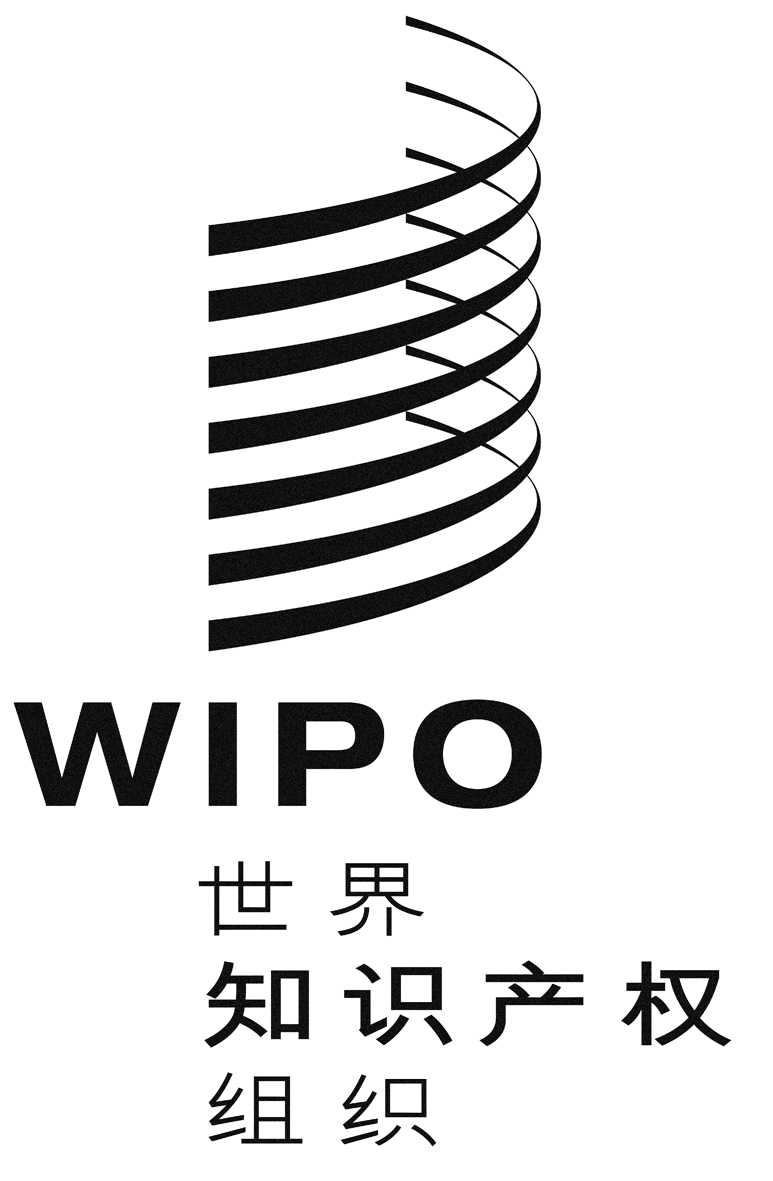 CCDIP/20/8CDIP/20/8CDIP/20/8原 文：法文原 文：法文原 文：法文日 期：2017年10月13日  日 期：2017年10月13日  日 期：2017年10月13日  